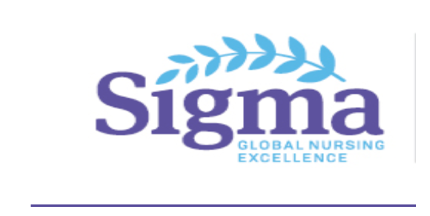 Region 13 MeetingJanuary 24, 2023Zoom Meetinghttps://charlotte-edu.zoom.us/j/92105197490?pwd=WkJUVzc3MDB4WGd4Y3UxRVVQNXhodz09
Meeting ID: 921 0519 7490
Passcode: 929429
One tap mobile
+16469313860,,92105197490#,,,,*929429# US1. Welcome2. Call to order3. Region 13 conference update4. Regional Recognition form5. Did you know- 2 poll questions 6. CKA assistance7. Mentoring project- ideas for video contestsAdjournment 